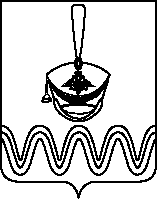 П О С Т А Н О В Л Е Н И Е АДМИНИСТРАЦИИ БОРОДИНСКОГО СЕЛЬСКОГО ПОСЕЛЕНИЯПРИМОРСКО-АХТАРСКОГО РАЙОНА от 03.05.2018                                                                                                      № 117станица БородинскаяОб отмене постановления администрации Бородинского сельского поселения Приморско-Ахтарского района от 25 июля 2013 года № 134 «Об утверждении административного регламента проведения проверок юридических лиц и индивидуальных предпринимателей при осуществлении муниципального лесного контроля на территории Бородинского сельского поселения Приморско-Ахтарского района»   На основании представления Азово-Черноморской межрайонной природоохранной прокуратуры от 19.04.2018г. № 7-1-1652-2018 «Об устранении нарушений законодательства об охране зеленых насаждений, пробелов в муниципальном нормотворчестве», администрация Бородинского сельского поселения Приморско-Ахтарского района п о с т а н о в л я е т:1. Отменить постановление администрации Бородинского сельского поселения Приморско-Ахтарского района от 25 июля 2013 года № 134 «Об утверждении административного регламента проведения проверок юридических лиц и индивидуальных предпринимателей при осуществлении муниципального лесного контроля на территории Бородинского сельского поселения Приморско-Ахтарского района».	 2. Ведущему специалисту администрации Бородинского сельского поселения Приморско-Ахтарского района обнародовать настоящее постановление и разместить на официальном сайте администрации Бородинского сельского поселения Приморско-Ахтарского района в информационно-телекоммуникационной сети «Интернет».3.    Контроль за выполнением настоящего постановления оставляю за собой.4.     Постановление вступает в силу со дня его официального обнародования.Глава Бородинского сельского поселенияПриморско-Ахтарского района                                                            В.В.Туров